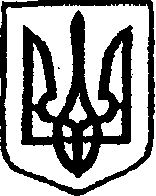 УКРАЇНАЖИТОМИРСЬКА  МІСЬКА  РАДА                                       ПРОЕКТ   Р І Ш Е Н Н Я     від _____________ №_______                      м.ЖитомирПро перелік об’єктів комунальної власності   міста  Житомира,   що підлягають   приватизації  у 2018році шляхом  викупу та  аукціонуВідповідно до п.30 ст.26 Закону України «Про місцеве самоврядування в Україні», Закону України «Про приватизацію невеликих державних підприємств (малу приватизацію)»,  міська радаВИРІШИЛА:	1. Затвердити переліки об’єктів  комунальної власності  міста Житомира, що підлягають приватизації у 2018 році шляхом викупу згідно з додатком  1 та  шляхом продажу з аукціону згідно з додатком  2.          2. Внести зміни  в  додаток  2  до рішення міської ради  від 18.12.2017 № 870 «Про перелік об’єктів комунальної власності міста Житомира, що підлягають та не підлягають приватизації у 2018 році», виключивши з нього об’єкти згідно з додатком 3.	3. Внести зміни  в  додаток  2  до рішення міської ради  від 06.09.2016 № 328 «Про перелік об’єктів комунальної власності міста Житомира, що підлягають та не підлягають приватизації в 2016-2017 роках», а саме: п.28 додатку 2 в графі «Покупець» замість  «ПП «ВЖРЕП № 8» слід читати «ПП «КВЖРЕП № 8».  	4.   Контроль за виконанням рішення покласти на заступника міського голови з питань діяльності виконавчих органів ради відповідно до розподілу обов'язків.Міський голова								С.І.СухомлинДодаток 1                                                                       		до рішення міської ради                                                                                 		          від  _________№  _____                             Перелік об’єктів комунальної власності  міста Житомира,                     що підлягають приватизації у 2018 році шляхом викупуРозділ 1. Орендовані приміщенняНачальник відділу по управліннюта приватизації комунального майна міської ради                                                                      О.Б.КравчукСекретар міської ради						           Н.М.ЧижДодаток 2                                                                       		до рішення міської ради                                                                                 		          від  _________№  _____                             Перелік об’єктів комунальної власності  міста Житомира,                    що підлягають приватизації у 2018 році шляхом продажу                                                    з аукціонуНачальник відділу по управліннюта приватизації комунального майна міської ради                                                                      О.Б.КравчукСекретар міської ради						           Н.М.ЧижДодаток 3                                                                       		до рішення міської ради                                                                                 		          від  _________№  _____                             Перелік об’єктів комунальної власності  міста Житомира,          виключених з додатку 2 до рішення міської ради від 18.12.2017 № 870 «Про перелік об’єктів комунальної власності міста Житомира, що підлягають                                             приватизації у 2018 році»Начальник відділу по управліннюта приватизації комунального майна міської ради                                                                      О.Б.КравчукСекретар міської ради						           Н.М.Чиж№ п/пАдреса об’єктаПокупецьСпосіб приватизаціїПримітка12341.вул. Гагаріна,  47ТОВ «Доріс Адвертайзинг»викупофіс47,82вул. Гагаріна,  47ТОВ «Доріс Адвертайзинг»викупсклад104,23вул. Гагаріна,  47ТОВ «Доріс Адвертайзинг»викупофіс14,24вул. Гагаріна, 47ТОВ «Доріс Адвертайзинг»викупофіс113,25вул. Гагаріна, 47ТОВ «Рекламне джерело»викуп25,06майдан Путятинський, 9/50ПП «ТОРГОВО-ПРОМИСЛОВА ГРУПА «ВІАН»викуп120,8  7вул. Лесі Українки, 59ФОП Штібер Н.Гвикуп14,28вул. Велика Бердичівська, 27аТОВ «Гусар»викупперукарня       45,59вул.  Михайла Грушевського, 35ПБП «Діана»викупперукарня        95,210майдан Соборний, 2/2Громадська організація «Об’єднання в нове життя»викуп111,911вул. Київська, 102ФОП Тарковська Н.І.викуп22,612вул. Володимирівська, 3/1ТОВ «Полісся-Продукт»викупмагазин з підвалом 168,4+170,913пр. Миру, 2ПП «Гаранс»викуп42,7514вул. Бориса Тена, 15/14ФОП Чижевський В.В. викуп47,415вул. Київська, 25ФОП Хоруженко О.В.викуп208,316 вул. Київська, 102ФОП Іванов В.Л.викуп33,117вул. Пушкінська, 8ФОП Шелудченко С.Л.викуп215,318вул.  Пушкінська, 8ФОП Федорко В.А.викуп164,419 вул. Київська, 28ФОП Розенберг І.Б.викуп        6,820 вул. Чорновола, 6аФОП Рашевець М.Р.викуп       47,821вул. Велика Бердичівська, 113Житомирська міська громадська організація «ЯКІР»викуп       68,422Житомирський район с. Глибочицявул. Терешкової, 17ТОВ «Бондарний світ»викупсклад 69,5майстерня    153,5 23вул. Святослава Ріхтера, 17ПБМП «Спецреммонтаж»викуп      19,3 24вул. Ціолковського,14ФОП Мамедов Муслум А.О.викуп     57,025вул. Велика Бердичівська, 85ТОВ «Фея»викупперукарня   305,326вул. Космонавтів, 20ФОП Лихотворик В.В.викуп       61,027вул. Київська, 10Громадська організація  «Творча майстерня художників та архі-текторів» викуп     136,828вул. Корольова, 46ФОП Севастьянов Є.Г.викуп     128,4№ п/пАдреса об’єктаНазва об’єктаСпосіб приватизаціїЗагальнаплоща(кв.м) 123451вул. Михайла Грушевського, 14/20приміщення магазинуаукціон 114,62вул. Перемоги, 52приміщення магазинуаукціон65,93вул. Івана Сльоти, 60приміщення магазинуаукціон85,04вул. ВеликаБердичівська, 35приміщення магазинуаукціон90,9  5майдан ім. С.П. Корольова, 8нежитлові приміщення аукціон209,0  6вул. Покровська, 127нежитлові приміщенняаукціон112,4  7проспект Миру, 8нежитлові приміщенняаукціон53,3  8майдан Перемоги, 7нежитлові приміщенняаукціон50,4  9вул. Хлібна, 28нежитлові приміщенняаукціон107,0 10вул. Корольова, 46 нежитлові приміщенняаукціон63,6 11проспект Миру, 37нежитлові приміщенняаукціон94,4 12проспект Миру, 61/2нежитлові приміщенняаукціон66,5 13вул. Перемоги, 54нежитлові приміщенняаукціон302,6 14вул. Чуднівська, 100нежитлові приміщенняаукціон191,5 15вул. Велика Бердичівська, 9нежитлові приміщення(ІІІ поверх будівлі)аукціон212,1 16вул. Мала Бердичівська, 4нежитлові приміщенняаукціон251,5 17 вул. Мала Бердичівська, 9нежитлові приміщенняаукціон286,2  18вул. Київська, 16нежитлові приміщенняаукціон23,5 19вул. Миколи Лисенка,3нежитлові приміщенняаукціон98,8 20вул. Театральна, 5приміщення майстерні аукціон73,1 21вул. Покровська, 127приміщення перукарніаукціон199,4 22вул. Покровська, 127нежитлові приміщення аукціон 43,8 23вул. Покровська, 133нежитлові приміщення аукціон439,2 24вул. Перемоги, 12підвальне приміщення магазинуаукціон638,9 25майдан Короленка, 4нежитлові приміщенняаукціон182,8 26вул. Перемоги, 47нежитлові приміщенняаукціон84,1 27вул. Чехова, 2нежитлові приміщенняаукціон102,1 28проспект Миру, 23приміщення перукарніаукціон244,2 29майдан Згоди, 3/75нежитлові приміщенняаукціон      71,6 30вул. Хлібна, 28нежитлові приміщенняаукціон    183,0 31вул. Київська, 34нежитлові приміщенняаукціон     41,8 32вул. Київська, 53нежитлові приміщенняаукціон    135,8 33вул. Київська, 53нежитлові приміщенняаукціон      30,4 34вул. Небесної Сотні, 15нежитлові приміщенняаукціон    281,4 35вул. Київська, 59нежитлове приміщенняаукціон      20,3 36 вул. Львівська, 3анежитлові приміщенняаукціон      57,4 37вул. Небесної Сотні, 29підвальні приміщення магазинуаукціон    665,4 38вул. Київська,15нежитлове підвальне приміщенняаукціон      43,7 39вул. Вокзальна, 6	нежитлові приміщенняаукціон     372,4 40вул. Вокзальна, 6	нежитлові підвальні приміщенняаукціон     230,5 41пров. Вацківський, 9нежитлові приміщенняаукціон      28,4 42вул. Київська,102нежитлові приміщенняаукціон      61,4 43вул. Київська,102нежитлові приміщенняаукціон     24,2 44вул. Київська,102нежитлові підвальні приміщенняаукціон    129,7 45вул. Київська,104нежитлові підвальні приміщенняаукціон    182,1 46вул. Київська, 56нежитлові приміщенняаукціон     59,8 47вул. Хлібна, 19нежитлові приміщенняаукціон    160,7 48вул. Шевченка, 102нежитлові приміщенняаукціон    174,0 49вул. Шевченка, 102нежитлові приміщенняаукціон     52,8 50вул. Івана Сльоти, 60нежитлові приміщенняаукціон    313,8 51вул. Івана Сльоти, 60нежитлові приміщенняаукціон    111,1 52проїзд Юрія Кондратюка, 11приміщення магазинуаукціон    219,3 53вул. Селецька, 21нежитлові приміщенняаукціон      61,7 54вул. Вітрука, 55нежитлові приміщенняаукціон    322,4 55вул. Корольова,46нежитлові приміщенняаукціон    554,1 56вул. Гетьмана Самойловича, 8нежитлові приміщенняаукціон      77,9 57проспект Миру,61/2нежитлові приміщенняаукціон     155,1 58вул. Лесі Українки, 48нежитлові приміщенняаукціон     107,4 59вул. Лесі Українки, 48нежитлові приміщенняаукціон     367,2 60вул. Перемоги, 54нежитлові приміщенняаукціон     133,9 61вул. Домбровського, 26нежитлові приміщенняаукціон     190,6 62вул. Домбровського, 26нежитлові приміщенняаукціон       68,9 63вул. Домбровського, 26нежитлові приміщенняаукціон       55,5 64вул. Небесної Сотні, 54 приміщення магазинуаукціон      1049,1 65вул. Небесної Сотні, 52підвальні приміщення аптекиаукціон        253,9 66вул. ВеликаБердичівська, 28/1нежитлові приміщенняаукціон         71,8 67 вул. ВеликаБердичівська, 67нежитлові приміщенняаукціон         11,3 68вул. ВеликаБердичівська,  67нежитлові приміщенняаукціон       123,4 69вул. Шевченка, 14нежитлові приміщенняаукціон        46,9 70вул. Пушкінська, 56нежитлові приміщенняаукціон        142,5 71вул. Святослава Ріхтера, 12приміщення поштового відділення аукціон         92,3 72вул. ВеликаБердичівська,  56/1підвальні приміщення магазинуаукціон       700,8 73вул. ВеликаБердичівська,  95підвальні приміщення магазинуаукціон       385,3 74пров. Паперовий, 14нежитлові приміщенняаукціон        71,4 75майдан Перемоги, 6майновий комплекс готелю «Житомир»аукціонгрупа Ж  10 860,4 76вул. ВеликаБердичівська, 33приміщення стоматологічноїполіклінікиаукціонгрупа Ж     539,6 77вул. РоманаШухевича, 2абудівля колишньогодитячого інфекційного відділення ЦСВ(за винятком захисної споруди цивільного захисту)аукціонгрупа Ж  3 104,2 78пров. Успенський, 5будівля відділення детоксикаційної допомогиаукціонгрупа Ж   332,6№ п/п№пунктудодатку 2Адреса об’єктаНазва об’єкта  131вул. Пушкінська, 30нежитлові приміщення  289вул. Київська, 34нежитлові приміщення  3106вул. Вокзальна, 6нежитлові приміщення                                       4200вул. Івана Франка, 19нежитлові приміщення  5201вул. Івана Франка, 20нежитлові приміщення                                     